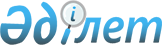 Об утверждении регламента оказания государственной услуги
					
			Утративший силу
			
			
		
					Постановление акимата города Жезказган Карагандинской области от 24 декабря 2012 года N 28/07. Зарегистрировано Департаментом юстиции Карагандинской области 1 февраля 2013 года N 2145. Утратило силу постановлением акимата города Жезказган Карагандинской области от 2 мая 2013 года N 12/02      Сноска. Утратило силу постановлением акимата города Жезказган Карагандинской области от 02.05.2013 N 12/02 (вводится в действие со дня официального опубликования).      Примечание РЦПИ.

      В тексте документа сохранена пунктуация и орфография оригинала.

      В соответствии с Законами Республики Казахстан от 27 ноября 2000 года "Об административных процедурах" и от 23 января 2001 года "О местном государственном управлении и самоуправлении в Республике Казахстан" акимат города Жезказган ПОСТАНОВЛЯЕТ:



      1. Утвердить прилагаемый регламент оказания государственной услуги "Оформление документов для материального обеспечения детей-инвалидов, обучающихся и воспитывающихся на дому".



      2. Контроль за исполнением настоящего постановления возложить на заместителя акима города Жезказган Аханова Б.М.



      3. Настоящее постановление вводится в действие со дня первого официального опубликования.      Аким города Жезказган                      Б. Шингисов

Утвержден

постановлением акимата

города Жезказган

от 24 декабря 2012 года N 28/07 

Регламент оказания государственной услуги "Оформление документов для материального обеспечения детей-инвалидов, обучающихся и воспитывающихся на дому" 

1. Основные понятия

      1. В настоящем регламенте оказания государственной услуги "Оформление документов для материального обеспечения детей-инвалидов, обучающихся и воспитывающихся на дому" (далее – Регламент) используются следующие понятия:

      1) потребитель – граждане Республики Казахстан, иностранцы и лица без гражданства, постоянно проживающие на территории Республики Казахстан - родители и иные законные представители детей-инвалидов, обучающихся и воспитывающихся на дому;

      2) уполномоченный орган – государственное учреждение "Отдел занятости и социальных программ города Жезказган". 

2. Общие положения

      2. Настоящий Регламент разработан в соответствии с пунктом 4 статьи 9-1 Закона Республики Казахстан от 27 ноября 2000 года "Об административных процедурах".



      3. Форма оказываемой государственной услуги: частично автоматизированная.



      4. Государственная услуга оказывается на основании стандарта государственной услуги "Оформление документов для материального обеспечения детей-инвалидов, обучающихся и воспитывающихся на дому" (далее - Стандарт,) утвержденного постановлением Правительства Республики Казахстан от 7 апреля 2011 года N 394 "Об утверждении стандартов государственных услуг в сфере социальной защиты, оказываемых местными исполнительными органами".



      5. Государственная услуга оказывается государственным учреждением "Отдел занятости и социальных программ города Жезказган", по адресу: Карагандинская область, город Жезказган, бульвар Ғарышкерлер, 39а, телефон 8 (7102) 765670;

      график работы: ежедневно с 9.00 часов до 18.00 часов, с обеденным перерывом с 13.00 часов до 14.00 часов, кроме выходных (суббота, воскресенье) и праздничных дней.

      Прием осуществляется в порядке очереди без предварительной записи и ускоренного обслуживания.



      6. Результатом оказываемой государственной услуги, которую получит заявитель, является уведомление об оформлении документов для материального обеспечения детей-инвалидов, обучающихся и воспитывающихся на дому, либо мотивированный ответ об отказе в предоставлении государственной услуги на бумажном носителе.



      7. Государственная услуга предоставляется бесплатно. 

3. Требования к порядку оказания государственной услуги

      8. Сроки оказания государственной услуги:

      1) сроки оказания государственной услуги с момента сдачи потребителем необходимых документов, определенных в пункте 11 Стандарта - в течение десяти рабочих дней;

      2) максимально допустимое время ожидания до получения государственной услуги, оказываемой на месте в день обращения потребителя, зависит от количества человек в очереди из расчета 15 минут на обслуживание одного потребителя;

      3) максимально допустимое время обслуживания потребителя государственной услугой, оказываемой на месте в день обращения - не более 15 минут.



      9. В предоставлении государственной услуги отказывается по следующим основаниям:

      1) отсутствие одного из требуемых документов для предоставления данной государственной услуги, при выявлении ошибок в оформлении документов;

      2) недостоверность представленных сведений и документов.

      Оснований для приостановления оказания государственной услуги не имеется.



      10. Этапы оказания государственной услуги с момента получения заявления от потребителя государственной услуги для получения государственной услуги и до момента выдачи результата государственной услуги:

      1) потребитель подает заявление вместе с необходимыми документами, определенными в пункте 11 Стандарта, в уполномоченный орган;

      2) уполномоченный орган осуществляет рассмотрение, регистрацию документов, подготавливает уведомление, либо мотивированный ответ об отказе в предоставлении государственной услуги и выдает результат оказания государственной услуги потребителю. 

4. Описание порядка действий (взаимодействия) в процессе оказания государственной услуги

      11. Для получения государственной услуги потребитель представляет документы, указанные в пункте 11 Стандарта.

      После сдачи всех необходимых документов в уполномоченном органе потребителю выдается талон с указанием даты регистрации и получения потребителем государственной услуги, фамилии и инициалов лица, принявшего документы.



      12. В процессе оказания государственной услуги задействованы следующие структурно-функциональные единицы (далее – СФЕ):

      1) специалист по социальной работе;

      2) начальник уполномоченного органа.



      13. Последовательность действий СФЕ приведена в приложении 1 к настоящему Регламенту.



      14. Схема, отражающая взаимосвязь между логической последовательностью действий СФЕ, приведена в приложении 2 к настоящему Регламенту. 

5. Ответственность должностных лиц, оказывающих государственные услуги

      15. Ответственным лицом за оказание государственной услуги является начальник уполномоченного органа (далее – должностное лицо).

      Должностное лицо несет ответственность за реализацию оказания государственной услуги в установленные сроки в соответствии с законодательством Республики Казахстан.

Приложение 1

к регламенту оказания государственной услуги

"Оформление документов для материального

обеспечения детей-инвалидов, обучающихся

и воспитывающихся на дому" 

Последовательность действий СФЕ

Приложение 2

к регламенту оказания государственной услуги

"Оформление документов для материального

обеспечения детей-инвалидов, обучающихся

и воспитывающихся на дому" 

Схема, отражающая взаимосвязь между логической последовательностью действий СФЕ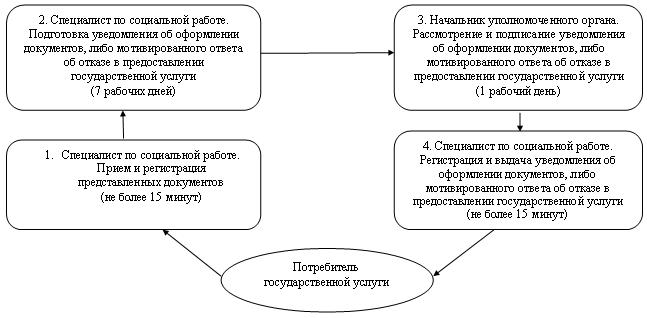 
					© 2012. РГП на ПХВ «Институт законодательства и правовой информации Республики Казахстан» Министерства юстиции Республики Казахстан
				Действия основного процесса (хода, потока работ)Действия основного процесса (хода, потока работ)Действия основного процесса (хода, потока работ)Действия основного процесса (хода, потока работ)Действия основного процесса (хода, потока работ)Действия основного процесса (хода, потока работ)1N действия123452Наименование СФЕСпециалист по социальной работеНачальник уполномоченного органаСпециалист по социальной работеНачальник уполномоченного органаСпециалист по социальной работе3Наименование действия (процесса, процедуры, операции) и их описаниеПрием и регистрации представленных потребителем документовРассмотрение представленных потребителем документовПодготовка уведомления об оформлении документов, либо мотивированного ответа об отказе в предоставлении государственной услугиРассмотрение уведомления об оформлении документов, либо мотивированного ответа об отказе в предоставлении государственной услугиРегистрация уведомления об оформлении документов, либо мотивированного ответа об отказе в предоставлении государственной услуги4Форма завершенияТалон о приеме документовРезолюцияУведомление об оформлении документов, либо мотивированный ответ об отказе в предоставлении государственной услугиПодписание уведомления об оформлении документов, либо мотивированного ответа об отказе в предоставлении государственной услугиВыдача уведомления об оформлении документов, либо мотивированного ответа об отказе в предоставлении государственной услуги5Сроки исполненияне более 15 минут1 рабочий день7 рабочих дней1 рабочий деньне более 15 минут